Publicado en Pontevedra el 01/04/2020 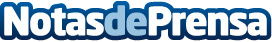 Álvaro Sáez "Como abogado fiscal creo que la mejor salida de la crisis son las S.L."Álvaro Sáez, Abogado Fiscalista: "La crisis que se avecina a pasos agigantados y las cifras que semana tras semana nos ofrecen desde distintas instituciones solo consiguen corroborar las peores de las predicciones"Datos de contacto:SAEZ.LAW627136035Nota de prensa publicada en: https://www.notasdeprensa.es/alvaro-saez-como-abogado-fiscal-creo-que-la Categorias: Nacional Derecho Franquicias Finanzas Galicia Emprendedores Consumo Otras Industrias http://www.notasdeprensa.es